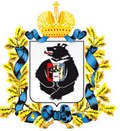 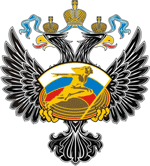 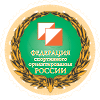 Информационный бюллетень № 1Чемпионат и Первенство Дальневосточногофедерального округаПО СПОРТИВНОМУ ОРИЕНТИРОВАНИЮХабаровский край, с. Петропавловка  29.06-03.07.2017 г.Общая информацияОрганизаторы соревнований:Министерство спорта  Российской Федерации; Федерация спортивного ориентирования России; Министерство физической культуры и спорта   Хабаровского края; Хабаровская региональная общественная организация «Федерация спортивного ориентирования».Главный судья:Семенчуков Юрий Николаевич, г. Хабаровск, ССВК (8-914-314-03-33)Директор соревнований, зам. главного судьи по орг. вопросам:Петров Федор  Иванович, г. Хабаровск, СС 2 к. (8-914-772-54-58), электронный адрес:karnizdv@mail.ruГлавный секретарь:Трапезников Антон Алексеевич, г. Комсомольск-на-Амуре, СС 1К.(8-914-176-83-09)Зам. главного судьи по СТО:Труфанов Александр Федорович, г. Хабаровск, СС 1К.Зам. главного секретаря по хронометражу:Петров Александр Владимирович, г. Хабаровск, ССВК.Судья-инспектор:Митяков Алексей Яковлевич, г. Хабаровск, ССВК. Технический делегат:Лебедев Александр Нестерович, г. Владивосток, ССВК.1.2 Время и место проведенияСоревнования проводятся с 29 июня по 03 июля 2017 года в Хабаровском районе. Центр соревнований расположен в 60 км от г. Хабаровска, в центре активного отдыха « Драйв» (3 км от с. Петропавловка). Программа соревнованийУчастники соревнованийК участию в соревнованиях допускаются спортсмены:мужчины, женщины – 1999 г.р. и старше, не ниже 2 взрослого разряда,         (1999 г. рождения – которым ко дню начала соревнований исполнилось 18 лет);юноши, девушки  (до 19 лет) – 1999-2000 годов рождения не ниже 1 юношеского разряда;юноши, девушки  (до 17 лет) – 2001-2002 годов рождения не ниже 2 юношеского разряда;мальчики, девочки (до 15 лет) – 2003-2004 годов рождения не ниже 2 юношеского разряда;Транспорт до центра соревнованийОт вокзала (авто, ж/д вокзала, аэропорта) до центра соревнований возможен проезд на заказном транспорте организаторов. Предполагаемое время в пути 80 – 90 мин. Предварительная стоимость 250 руб. с человека в одну сторону.Заявки на встречу, убытие, необходимо подать до 25 июня 2017 г. по электронному адресу: skiorient@mail.ru( тел. 8-914-314-03-33)Образец заявки на транспорт(от места пребывания до места жительства) Финансовые условия участия в соревнованияхРасходы по командированию (проезд, питание, проживание) за счёт командирующих  организаций.Согласно решению Президиума ФСО России от 02.12.2016 года  заявочный взнос за участие:Мужчины, Женщины – 1200 руб. (за все дни соревнований);Юноши, девушки – до 15 лет, до 17 лет, до 19 лет – 900 руб. (за все дни соревнований).Экологический взнос – 100 руб. с человека (за все дни соревнований - для проживающих в палатках).Система электронной отметки – SportIDENT. Стоимость аренды ЧИПа – 90 руб. на все дни.Оплата заявочного взноса осуществляется перечислением средств на счет организатора или наличными во время прохождения мандатной комиссии.Банковские реквизитыУважаемые представители команд!Во избежание недоразумений при подготовке отчетных документов, просим заранее выслать формы (образцы) финансовых документов с необходимой формулировкой расходов на электронную почту: skiorient@mail.ru – Семенчуков Юрий НиколаевичРазмещение участниковРазмещение участников в центре соревнований в палаточном лагере или в гостинице базы отдыха «Драйв»(70 мест).Стоимость от 500 до 1000 руб./сутки с человека (по предварительному бронированию мест) по  электронному адресу: skiorient@mail.ru  или по   тел.      8-914-772-54-58. Заказ проживания до 25 июня 2017 г.Возможно проживание в гостиницах города Хабаровска (по предварительному бронированию) с ежедневным выездом к месту соревнований на заказном транспорте (300 руб/чел. в день).Сроки подачи заявокПредварительные заявки на участие в соревнованиях подаются  на электронный адрес: ski_antoxa@mail.ru в установленной форме (согласно положению) до 25  июня 2017 г. Просьба в предварительной заявке указать телефон для связи с представителем команды. Техническая заявки с указанием ЧИПа, разряда, группы, год рождения – подаются по системе orgeo.ru на сайте www.orientdv.ru в разделе данных соревнований до 26 июня.Окончательная заявка на участие в спортивном соревновании, подписанная руководителем субъекта РФ в области физической культуры и спорта, региональной спортивной федерацией и врачом врачебно-физкультурного диспансера, представляются при прохождении комиссии по допуску участников в одном экземпляре.На каждого спортсмена к заявке прилагаются следующие документы:паспорт гражданина Российской Федерации, а для лиц моложе 14 лет свидетельство о рождении;зачетная классификационная книжка с подтверждением выполнения требований и нормами соответствующего спортивного разряда или спортивного звания за последние два года;договор о страховании от несчастного случая (оригинал);целевая медицинская справка на данные соревнования, если в официальной заявке на данного спортсмена отсутствует допуск врача;справки о прививках против клещевого энцефалитаПредварительная спортивно-техническая информация.2.1 Местность и карты района соревнований.Местность  двух типов: 1- территория бывших оздоровительных лагерей на берегу озера Петропавловское с большим количеством искусственных объектов, 2 – среднепересеченная таежная местность овражистого типа средней и плохой проходимости. Лес хвойно-широколиственный, заросший подлеском и кустарником. Дорожная сеть развита слабо.Карты подготовлены ССВК  Сергеем Скрипко (г.Томск) в 2013-2016 г., Масштаб карты соревнований: 5000,7500 и 10000.Высота сечения рельефа 2,5 метра.Для соревнований в дисциплине спринт подготовлена карта с использованием условных знаков  ISSOM 2007.Образцы фрагментов карты: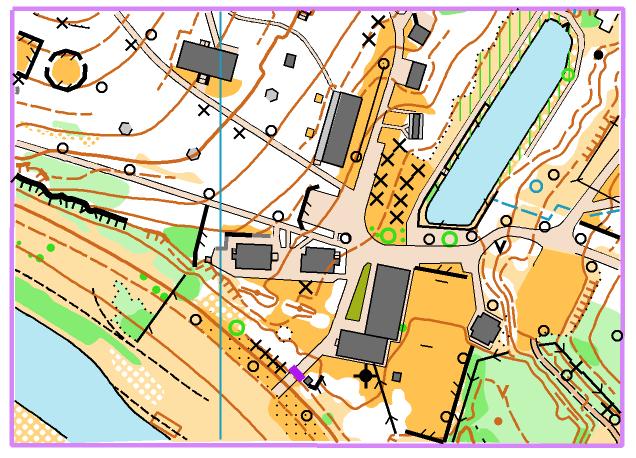 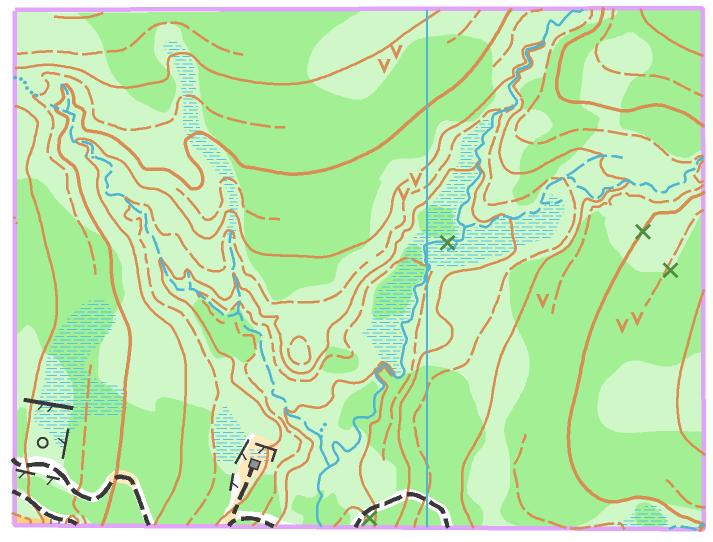 Схема проезда в центр соревнований: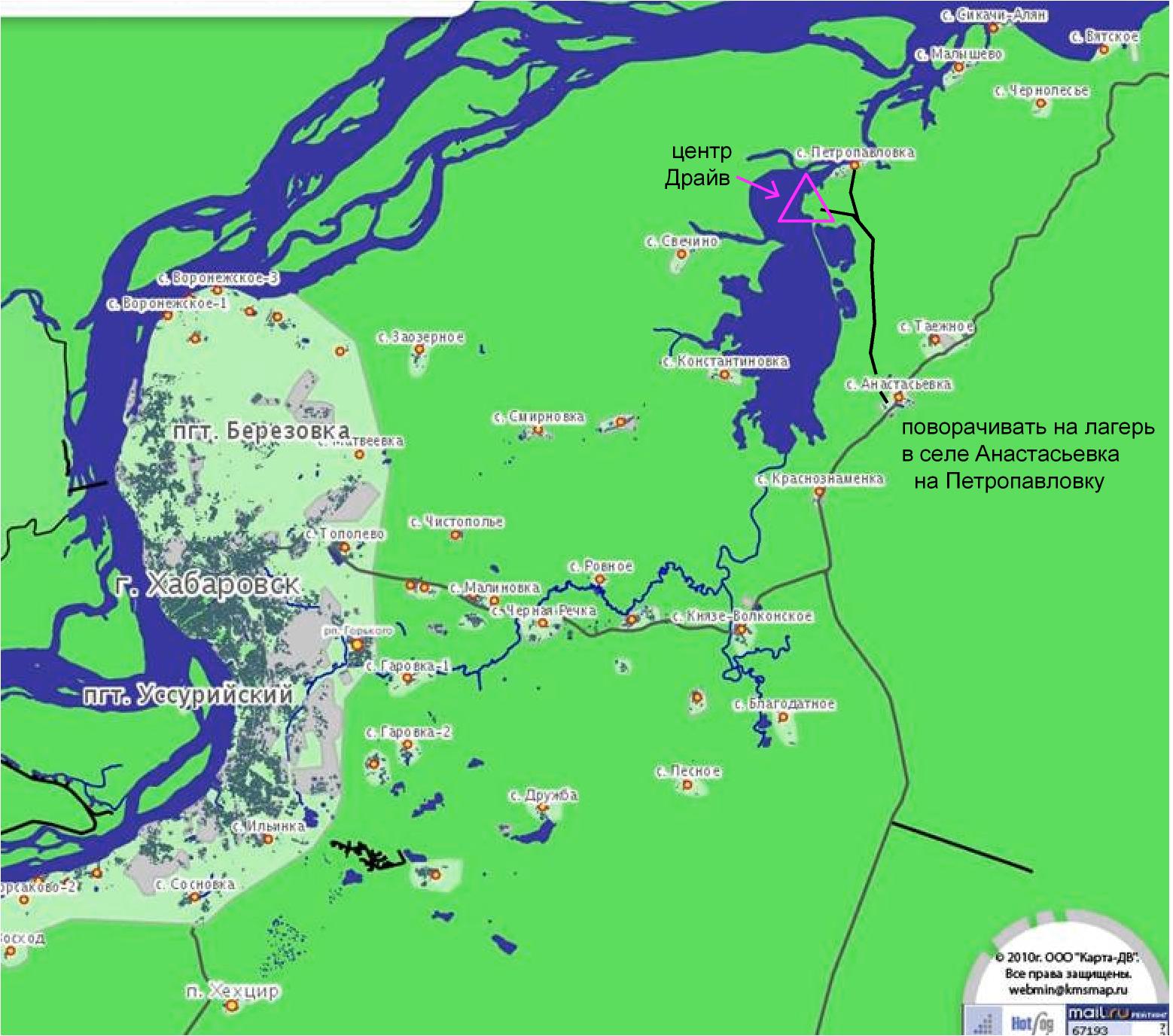 ДатаВремяПрограмма29.06.2017четвергДень заезда участников соревнований.29.06.2017четверг10:00 – 17:0016:00 – 19:00Работа комиссии по допуску участников к соревнованиям.Тренировочный полигон29.06.2017четверг20:00 – 21:00Совещание представителей команд с ГСК30.06.2017пятница10.00-13.00 15:00 – 15:20Работа мандатной комиссии                            Парад открытия соревнований.30.06.2017пятница16:00 – 19:00Кросс - спринт (до 25 мин.) 0830011811Я.30.06.2017пятница20:00 – 21:00Совещание представителей команд с ГСК.01.07.2017суббота11:00 – 14:0019.00 – 19:30Кросс – лонг (65 – 140 мин). 0830031811Я.Награждение победителей и призеров 1 и 2 дней соревнований01.07.2017суббота20:00 – 21:00Совещание представителей команд с ГСК.02.07.2017воскресенье10:00 – 13:0014:00 – 15:00Кросс - эстафета – 3 чел. 0830071811Я.Награждение победителей и призеров, закрытие соревнований.02.07.2017воскресенье03.07.2017 День отъезда                                                            № п/пМесто прибытия(аэропорт, ж/д вокзал, автовокзал)Дата, время прибытия(местное время +7:00 к МСК)№ (рейса,вагона, автобуса)Место проживанияКоличество человек1Аэропорт29.06.201709:00 (мест)242Центр соревнований 61Сахалинская обл.Представитель команды Иванов Иван Иванович (8-952-651-80-81) Сахалинская обл.Представитель команды Иванов Иван Иванович (8-952-651-80-81) Сахалинская обл.Представитель команды Иванов Иван Иванович (8-952-651-80-81) Сахалинская обл.Представитель команды Иванов Иван Иванович (8-952-651-80-81) Сахалинская обл.Представитель команды Иванов Иван Иванович (8-952-651-80-81) ПолучательХабаровская региональная общественная организация «Федерация спортивного ориентирования»ИНН/КПП2721159922/272101001ОГРН1082700000679Расчетный счет40703810208010020944 в  «Региобанке» - филиал ПАО банка «ФК Открытие» в г. Хабаровске, БИК 040813997Кор.счет 30101810508130000997Контактная информация8-914-314-03-33,8-924-118-38-60 – Семенчуков Юрий НиколаевичНазначение платежаЗаявочный взнос ( экологический взнос, аренда чипов) за участие в Чемпионате и Первенстве ДФО по спортивному ориентированию  29 июня - 03 июля 2017 г.Почтовый адрес680013, г. Хабаровск, ул. Ленинградская, д. 4, кв. 8, Семенчуков Ю.Н.